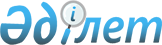 Об оказании единовременной материальной помощи
					
			Утративший силу
			
			
		
					Постановление акимата Жалагашского района Кызылординской области от 24 апреля 2012 года N 152. Зарегистрировано Департаментом юстиции Кызылординской области 04 мая 2012 года за N 10-6-211. Прекращено действие по истечении срока, на который постановление было принято (письмо акимата Жалагашского района Кызылординской области от 02 июля 2012 года N 1/4-8/1207)      Сноска. Прекращено действие по истечении срока, на который постановление было принято (письмо акимата Жалагашского района Кызылординской области от 02.07.2012 N 1/4-8/1207).

      В соответствии подпунктом 14) пункта 1 статьи 31 Закона Республики Казахстан от 23 января 2001 года "О местном государственном управлении и самоуправлении в Республике Казахстан", статьями 5, 6, 7, 20 Закона Республики Казахстан от 28 апреля 1995 года "О льготах и социальной защите участников, инвалидов Великой Отечественной войны и лиц, приравненных к ним", статьей 4 Закона Республики Казахстан" от 5 апреля 1999 года "О специальном государственном пособии в Республике Казахстан" в целях оказания единовременной материальной помощи акимат Жалагашского района ПОСТАНОВЛЯЕТ:



      1. Предоставить единовременную материальную помощь участникам и инвалидам Великой Отечественной войны, не вступившим в повторный брак женам (мужьям) воинов погибших (умерших, пропавших без вести) в Великой Отечественной войне, бывшим несовершеннолетним узникам концлагерей, гетто и других мест принудительного содержания, созданных фашистами и их союзниками в период второй мировой войны в размере 67000 (шестьдесят семь тысяч) тенге и выплатить ее до 31 мая 2012 года.



      2. Предоставить единовременную материальную помощь лицам, награжденным орденами и медалями бывшего Союза ССР за самоотверженный труд и безупречную воинскую службу в тылу в годы Великой Отечественной войны в размере 25000 (двадцать пять тысяч) тенге и выплатить ее до 31 мая 2012 года.



      3. Предоставить единовременную материальную помощь (взамен коммунальных выплат) лицам, проработавшим (прослужившим) не менее шести месяцев с 22 июня 1941 года по 9 мая 1945 года и не награжденные орденами и медалями бывшего Союза ССР за самоотверженный труд и безупречную воинскую службу в тылу в годы Великой Отечественной войны в размере 19978 (девятнадцать тысяч девятьсот семьдесят восемь) тенге и выплатить ее до 31 мая 2012 года.



      4. Предоставить единовременную материальную помощь в целях оказания социальной поддержки в срок до 31 мая 2012 года в следующих размерах:

      1) участникам и инвалидам Великой Отечественной войны, не вступившим в повторный брак женам (мужьям) воинов погибших (умерших, пропавших без вести) в Великой Отечественной войне, бывшим несовершеннолетним узникам концлагерей, гетто и других мест принудительного содержания, созданных фашистами и их союзниками в период второй мировой войны и лицам, награжденным орденами и медалями бывшего Союза ССР за самоотверженный труд и безупречную воинскую службу в тылу в годы Великой Отечественной войны- 40 месячного расчетного показателя;

      2) военнослужащим, которым в соответствии с решениями правительственных органов бывшего Союза ССР принимали участие в боевых действиях на территории других государств; военнообязанные, призывавшиеся на учебные сборы и направлявшиеся в Афганистан в период ведения боевых действий; военнослужащие автомобильных батальонов, направлявшиеся в Афганистан для доставки грузов в эту страну в период ведения боевых действий; военнослужащие летнего состава, совершавшие вылеты на боевые задания в Афганистан с территории бывшего Союза ССР; рабочие и служащие, обслуживавшие советский воинский контингент в Афганистане, получившие ранения, контузии или увечья, либо награжденные орденами и медалями бывшего Союза ССР за участие в обеспечении боевых действий, а также военнослужащим, ставшим инвалидами вследствие ранения, контузии, увечья, полученных при защите бывшего Союза ССР; лицам, принимавшим участие в ликвидации последствий катастрофы на Чернобыльской атомной электростанции (далее – АЭС) в 1986-1987 годах, других радиационных катастроф и аварий на обьектах гражданского или военного назначения, а также участовавшим непосредственно в ядерных испытаниях и учениях, а также лицам, ставшим инвалидами вследствие катастрофы на Чернобыльской АЭС и других радиационных катастроф и аварий на объектах гражданского или военного назначения, испытания ядерного оружия -30 месячного расчетного показателя;

      4) лицам которым назначена пенсии за особые заслуги перед Республикой Казахстан, Героям Социалистического Труда, кавалерам орденов Трудовой Славы трех степеней, -1,9 месячного расчетного показателя;

      5) на оказание ритуальных услуг по захоронению с воинскими почестями и установлений надгробий на могилах умерших лиц, удостоенных звания Героя Советского Союза, "Халык Каһарманы", Героя Социалистического труда, награжденных орденом Славы трех степеней и орденом "Отан" из числа участников и инвалидов войны по сумме фактических затрат, но не более 42 месячного расчетного показателя.



      5. Государственному учреждению " Жалагашский районный отдел занятости и социальных программ" (Б.Ибраева) принять необходимые меры в целях исполнения настоящего постановления.



      6.Контроль за исполнением настоящего постановления оставляю за собой.



      7. Настоящее постановление вводится в действие со дня его первого официального опубликования.      Исполняющий обязанности акима

      Жалагашского района                                И. Болысбаев
					© 2012. РГП на ПХВ «Институт законодательства и правовой информации Республики Казахстан» Министерства юстиции Республики Казахстан
				